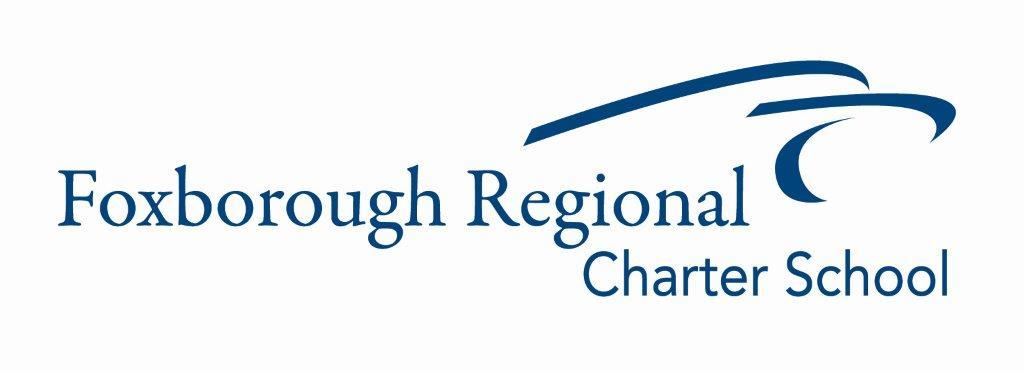 DRAFT Student / Family Handbook 23-24SYNote: Not reviewed by legal or approved by the board of trustees, which will occur before the 23-24SYDistrict Contact Information	131 Central St.	Foxborough, MA 02035	Phone: (508) 543-2508	Fax: (508) 543-7982	TABLE OF CONTENTSDistrict Leadership			2				District Information			3District References/Resources		8		Elementary School 			8Middle School				9High School				11Student Services			16Code of Conduct			18DISTRICT LEADERSHIPBoard of TrusteesKathleen Crawford 	Chair Sergio Martin 		Vice ChairMatthew Yezukevich 	Treasurer Todd Tetreault		SecretaryDr. Badawi Dweik 	TrusteeAnissia Vixamar	Trustee			Trustee			Trustee*The school's Board of Trustees holds the charter to The Foxborough Regional Charter School and governs the terms by which the charter is issued. Board meetings are open to the public on the second Tuesday of each month at the school.District LeadershipDr. Eddie Ingram	Interim Executive Director/ Executive DirectorDana Benton Johnson	Director of School Culture and ClimateHeidi Berkowitz 	Deputy Executive DirectorKaren Calvert 		Director of FinanceKathleen Foley	Director of Teaching and LearningLesly Michelot		Director of OperationsDirector of Student ServicesMallory St. Brice	Director of Human ResourcesSchool LeadershipNicole Ouimet			Elementary School PrincipalRebecca Austin                           Elementary School Assistant Alisa Diakite		Middle School PrincipalMichaela Vuolo-Nieves	Middle School DeanScott Johnson		Middle School Assistant PrincipalMichael Cournoyer	High School Principal Christopher Garth	High School Assistant PrincipalCatherine Alix	           McKinney-Vento Homeless Coordinator DISTRICT INFORMATIONEducational PhilosophyFoxborough Regional Charter School Districtt is critical  students in-depth understanding. Foxborough Regional Charter extraordinaryCurriculum and Instructioncommit   intentionalcurriculum that prepares students for success college, At FRCS, student-centered growth and development is at the heart of learning. To this end, our curriculum and instruction:Enables our students to engage in self-discovery that builds toward community Empowers our students to make a difference as empathetic, responsible, and global Taps our students’ natural curiosity, facilitates their critical thinking, and enables them to problem solve resourcefully.Facilitates critical thinking through research, multimedia, and real-life experiences.Facilitates a collaborative and experiential approach to Supports inquiry across all Embeds 21st century technology and Celebrates and motivates our students as they take academic risks and build AssessmentAt , we value our students’ individual journey of achievement and growth from kindergarten through . he  participates in the Massachusetts Comprehensive Assessment Skills (MCAS) testing program in  English, Mathematics and Science.  state requirement all students must pass the high English, Mathematics, and Science portions of the MCAS tests to be eligible for graduation.   continuous measures academic growth nationally normed assessmentsResponsiveInformative toward future instructionFormative (ongoing, intermittent, varied) Summative (a measure of current knowledge and understanding)School Attendance Foxborough Regional Charter School belie that egular and punctual attendance isessential  While  student may have the opportunity  up miss work,  student learning experiencesFoxborough Regional Charter School firmly  th parents, and most importantly, the students. school regularly, on time, ready to learn  instructional  completed assignments.Parents or legal guardians shall be responsible for ensuring that each child of compulsory age for school attendance as defined by policy and law shall attend school regularly.Parents or legal guardians of each student shall, annually, at the beginning of the school year, be notified of a telephone number (or website) where parents must notify the school of the absence and reason. Such notification shall be made prior to the official starting time of homeroom period.Parents or legal guardians shall be required to furnish the school with a telephone number where they can be reached during the school day. If the student is absent and the school has not been notified by the established time, the school shall call the number(s).1st Tardy: Verbal arning3rd Tardy: 4th Tardy: After at discretion of school leaderth Tardy: Student Intervention Teamdetermine validity of tardiness to schooland action plan/If tardiness to school continues to occur after the review the Student Intervention Teamthe student will need to make up cumulative seat time before the last day of the school year School Communicationis critical to the success of our school community. Foxborough Regional Charter School uses several different means of communication to keep everyone informed. The school produces annual publications such as the student handbook, key dates calendar, weekly newslettersparent conferences throughout the year. school maintains a website, www.foxboroughrcs.org, with current activities,  and news. Teachers by email.Flow of CommunicationWhen a parent determines that there is a school-related concern that needs to be addressed with school officials, the sequential steps outlined below should be followed. The Foxborough Regional Charter School District seeks to work collaboratively with parents to find the fastest resolution to any problem.
The parent should address the concern with the staff member most directly involved, (i.eIf the matter is not resolved at this level, the parent should bring the concern to the attention of the Assistant Principal.If the matter is not resolved at this level, the parent should bring the concern to the attention of the Principal.If the matter is not resolved at this level, the parent should bring the concern to the attention of If the matter continues to remain unresolved, the parent should email info@foxboroughrcs.org to  Executive Director.School Students may bring from home, or  fast food, caffeinated sodas or candy be brought into or delivered to the  Parents may not  birthday foods or treats to cafeterias.  No low-nutrition foods may be served or sold by any group until lunch is over.  School lunch menus are posted on the website Allergen free cafeteria tables are available for tudents with allergies These tables  cleaned with separate materials to prevent contamination from other tables.    Telephone UseIf a student needs to call home for any reason during school hours, they use the phone located in the main office. Electronic DeviceElectronic devices and equipment including, but not limited to, cell phones, music players, smart phones, video-game systems, watches, CD and/or DVD players, laser pointers,  or video recorders, portable  or televisions, are not to be turned on used, during the school day unless written or verbal permission has been granted by the .  found using any of the  devices in violation of this policy directed to the device  confiscatedthe end of the day. Theand/or designee has the right to adapt or modify any consequences on a case-by-case basis. It should also be noted that the school is not in any way responsible for lost or stolen property; therefore, it is our expectation that students who find items of value, such as electronic devices, return them to the immediately.  Failure to do so will subject a student to the disciplinary consequences associated with being in possession of stolen property.Cell Phones School based expectations for storage of cell phones, during  located in the school specific sections .  Cell phone use is defined as, but not limited to social media, making/receiving calls, text messaging, emailing, taking photographs, and recording video. The use of cell phones and other personal electronic devices is at the discretion of faculty and staff for educational purposes only. Students are not permitted to make or receive phone calls.  Students who need to contact a parent or guardian may do so, with permission in the main office.  No form of photography or video recording is permitted on school property, including on school-provided transportation. Owners of cell phones should be cognizant of the legal difficulties that improper use can present. Additional factors, such as language acquisition, Individualized Education Program or 504 Plan, will be taken into consideration. Technology Use  Use of technology in schools is guided by the Acceptable Use Policy, grade-specific Responsible Use Agreements, and istrict Social Media policies. Legal and  consequences are possible if any devices or computers are used inappropriately including, but not limited to, sending inappropriate or bullying messages, taking a picture or video of someone without the person’s permission, requesting others to send revealing or inappropriate photos or videos, or sending revealing or inappropriate photos or videos to others.   Students and parents should be aware that all in-school technology use is monitored by Reporting of Student ProgressOn-going efforts are made to keep parents informed about the educational program and their child's progress.  The formal reporting system for Grades K-4 includes scheduled conferences in the fall and spring and report cards issued in December, March and June.  For Students in Grades 5-12, there are parent teacher conferences report cards issued in November, January, April and June. Student Records The Family Educational Rights and Privacy Act (FERPA) and the Massachusetts Student Records Regulations (“Regulations”) together provide parents/guardians and eligible students (those who have reached the age of 14 or who have entered ninth grade) certain rights with respect to the student’s education records.  A general overview of those rights is provided below. Parents/guardians and students may obtain a complete copy of their rights under the Massachusetts Student Record Regulations (603 CMR 23.00 et seq.) by contacting the school’s principal.  The right to access the student’s education records. Parents or eligible students should submit their request for access to the building principal. Access generally is provided within ten days of a request. However, Massachusetts General Laws c. 71, § 34H provides specific procedures that must be followed prior to release of records to a parent who does not have physical custody of a child. Information about these procedures can be obtained from the building principal.The right to request amendment of the student’s education records. Parents or eligible students should direct their request to the principal, clearly identifying the part of the record they wish to have amended, and why.The right to consent to disclosures of personally identifiable information contained in the student’s education records, except to the extent that FERPA and the Massachusetts regulations authorize disclosure without consent. One exception that permits disclosure without consent is disclosure to school officials with legitimate educational interests in the records. Such school officials include professional, administrative and clerical staff who are employed by or under agreement with the FRCS and who need access to a record in order to fulfill their duties. FRCS also discloses student records without parent/eligible student consent to officials of other elementary or secondary schools in which a student enrolls, or seeks or intends to enroll, upon receipt of a request from such school officials.Consistent with the laws governing education records, FRCS routinely releases without consent (1) the name, address and telephone listing of secondary school students to military recruiters and to institutions of higher learning upon request and (2) directory information, which is information that generally would not be considered harmful or an invasion of privacy if disclosed. FRCS considers the following to be “directory information:”  the student’s name, parents’ names, student’s and parents’ addresses, parent’s email address, telephone listing, date of birth, grade level/class, dates of attendance, weight and height of athletic teams, participation in recognized activities and sports, honors and awards, and post-high school plans.  In the event a parent or eligible student objects to the release of any of the above information, the parent or eligible student may state that objection in writing to the building principal no later than October 1 of each school year. Absent receipt of a written objection for the parent or eligible student by that date, this information will be released without further notice or consent.The right to file a complaint concerning alleged failures by the District to comply with the regulations and laws governing student records. Complaints may be filed with the Massachusetts Department of Elementary and Secondary Education, 75 Pleasant Street, Malden, MA 02148.   In addition, complaints relative to federal statutes and regulations governing student records may be filed with the U.S. Department of Education, Student Privacy Policy Office, 400 Maryland Avenue, SW, Washington DC, 20202-8520.The right to be notified and receive copies of records before they are destroyed. Regulations require that certain parts of the student record, such as the temporary record, be destroyed a certain period of time after the student leaves the school system. School authorities also are allowed to destroy misleading, outdated, or irrelevant information in the record from time to time while the student is enrolled in the school system. Before any such information is destroyed, the parent must be notified and have an opportunity to receive a copy of any of the information.Lost and Foundmay bring toys or other valued possessions to school.  The school will  be responsible for lost or stolen items.  Each school has a Lost and Found area where parent check for lost items.  Lost BooksStudents are responsible for replacing any lost .  Students will pay a replacement fee equal to the value of the book and will be given a receipt.  If the lostbook is found later, the replacement fee will be reimbursed.  Invitations and NoticesStudents are allowed to use the school as a vehicle to distribute any notices or invitations about private events.  All notices that parents or tudents want  must be approved, in advance, by the Executive Director.Emergency ClosingsDuring the school year, weather conditions or other circumstances may require the school to adjust its operating schedule. decision made after careful consideration and consultation with the National Weather Service, public safety and public works personnel, and school officials throughout our geographic region. Since we service a large regional section of southeastern Massachusetts, we evaluate the most current conditions and use the best information available to project anticipated conditions. Given the nature of our large geographic region, conditions in one area often may differ significantly from other areas. ecisions to close or delay the opening of schoolsafety of our entire school community Parents should consider the conditions in their local area and determine whether travel is safe and reasonable.If the district is closed or opening is delayed due to inclement weather, a power outage, or other issues, the district will send a phone notification to primary phone numbers and email addresses listed in the school district database. The district will also post this information on the school’s website, Facebook, and Twitter pages. Local television stations also will announce this information. Families can find information through the following media outlets:WBZ Channel 4		WFXT Channel 25WCVB Channel 5		WHDH Channel 7These media outlets also publish changes to our normal operating hours on their respective websites and many provide text-messaging notifications, which is important especially during power outages.Only under extreme circumstances will the school close after students have arrived. If an early closing should occur, parents are expected to pick-up their children as soon as possible. In these cases, we  cancel all after school activities. This is required so that our staff also may travel home safely. Closings during the day will be announced by a phone message and on local television stations. It is the responsibility of the to keep their contact information current in the school database. Emergency EvacuationsIn the event of an emergency evacuation requiring that students be evacuated from a school building to a designated location, should not come to the school.  Fwill contact  as soon as it is safe and reasonable to do so and will provide updates. Fire and Evacuation DrillsSafety Drills are conducted three to four times per year according to regulations set by the Foxborough Fire and Police Departments. Evacuation exit directions and procedures are posted in all rooms and are reviewed with students on a regular basis. Reporting Civil Rights, Harassment, and Bullying or Retaliation Title IX of the Education Amendments of 1972 is a federal law that protects individuals from discrimination based on sex, including sexual orientation and gender identity, in education programs or activities that receive federal financial assistance, such as public schools.  Individuals with concerns about discrimination on the basis of sex should contact the Title IX Coordinator: building-based  bullying and/ or retaliation of students should be directed to the building-based Principal and Assistant Principal. STUDENT SERVICESMultilingual Learners (ML)Foxborough Regional Charter School boasts a diverse, multicultural, and multilingual student body. Many of our students and their families represent first- or second-generation immigrants from more than twenty-five countries, speaking a primary language other than English. To support the needs of our Multilingual Learners (MLs), FRCS employs ML instructors who work with students in grades K-12. The ML program at FRCS is designed to provide an accessible and meaningful curriculum, to promote high academic standards, and to value the native languages and cultural backgrounds of each student. Students are serviced through a combination of Sheltered English Immersion instruction in a classroom with a general education teacher who has been trained in best practices for instructing MLs as well as small group intervention with a teacher certified in teaching English as a Second Language. The Department of Elementary and Secondary Education (DESE) requires all districts to screen students for ML services whenever there is a language other than English indicated on the student's home language survey. FRCS utilizes a tool called the WIDA Screener to determine initial English proficiency and eligibility for ML services. Students who initially qualify for ML are formally reassessed in January of each year using the ACCESS for ELLs 2.0 assessment until they have met the exit criteria set by the DESE. Parents are notified of the results after each assessment is administered. Foxborough Regional Charter School embraces the opportunity to build partnerships with parents and to provide support that will help all students be successful in their academic career. Special Education Department Foxborough Regional Charter School (FRCS) follows all federal and state special education laws to ensure that all students with disabilities who are eligible for an Individualized Education Program (IEP) receive a free and appropriate public education (FAPE) in the least restrictive environment.  FRCS provides a full continuum of special education services for students on IEPs.  FRCS employs a wide range of special education staff to meet the diverse needs of our students including Speech-Language Pathologists, an Occupational Therapist, a Physical Therapist (under contract), School Psychologists, Teachers, Paraprofessionals, and a Board-Certified Behavior Analyst (BCBA).  Special education services may be provided in or out of the general education classroom depending on the individual needs of students, with the understanding that there is a strong legal preference for educating students on IEPs with their non-disabled peers to the maximum extent appropriate.   Parents/guardians are important and valued members of the IEP Team at FRCS. Section 504 Policy and ProceduresSection 504 of the Rehabilitation Act of 1973 is a federal civil rights law prohibiting recipients of federal funding, such as public schools, from engaging in disability discrimination in the provision of their programs and activities.  Section 504 protects an “individual with a disability” from disability discrimination, with an “individual with a disability” being defined as a person who has a physical or mental impairment which substantially limits one or more major life activities.  Major life activities include, but are not limited to, caring for oneself, performing manual tasks, seeing, hearing, eating, sleeping, walking, standing, lifting, bending, speaking, breathing, learning, reading, concentrating, thinking, communicating, and working.  When determining whether an impairment substantially limits a major life activity the ameliorative effects of mitigating measures may not be considered.  An “individual with a disability”, for instance, may require accommodations in order to have equal access to the public-school program, with those accommodations being written into a Section 504 Plan.   The building principal is the primary contact for section 504 plans: Christiana Benson, Elementary School Principal; Alisa Diakite, Middle School Principal and Michael Cournoyer, High School Principal.MIDDLE SCHOOLArrival/BreakfastFRCS opens to all students at 7:15am each morning. MS students are expected to enter through door G from 7:15am to 7:30am. Students arriving after 7:30am should enter through the main middle school entrance located at door I. Once MS students arrive on the FRCS campus, they are NOT allowed to leave school grounds for any reasons, including food or beverage purchases from nearby establishments. FRCS offers free breakfast to all students beginning daily at 7:15am.  Students are expected to enter the school building, select a breakfast, find a seat, eat, and clean up the area around them by 7:30am. Students are dismissed from the cafeteria to their lockers and first period class at 7:30am. Students who are unable to complete breakfast in the cafeteria by 7:30am may bring school administered breakfast up to their first period class; however, students must finish eating and discard trash by 7:50am. Reporting of Student ProgressLow grade level reports are mailed to student’s families during quarter 1, 2 and 3. The low-grade report indicates that a student is failing or in danger of failing one or more core content courses. Student report cards can be accessed by parents/guardians four times a year at the end of the quarter, by logging onto the School Brains Parent Portal. During the midfourth quarter, the final low-grade report will be sent to parents/guardians by mail; in addition to providing students with a hard copy of the letter to be brought hom. The final low-grade report will indicate that a student is in danger of failing two or more core content classes. Parent/ guardian/ teacher conferences will be held twice a year, once in the fall and once in the spring. Parent/guardian/ teacher conferences must be scheduled in advance using sign up genius Parents and guardians will be provided with conferences dates, time and directions for scheduling an appointment through sign up genius closer to the date The school’s numerical grades correspond to letter grades as follows:Incompletes (“I”)“I” stays on the report card for a maximum of 3 weeks. At the end of the 3-week period, any assignments not made up are calculated as zeros. At the end of 3 weeks, all incompletes are recalculated and report cards for affected students are distributed via mail.  For extenuating circumstances, families must meet with guidance to discuss the possibility of additional extensions.Honor Roll Awards GuidelinesHonor Roll: (Grades 5-8 only) achieve Honor Roll status, the student must maintain an average of 8% (B) or above with all core subjects. are defined as English, Mathematics, Science, Spanish, and Social Studies. A grade below a C in any non-core course will preclude a student from the Honor Roll. Courses or subjects modified to “Pass/Fail” or “Satisfactory/Unsatisfactory” status as outlined by a student’s Individualized Education Program or 504 Plan also are considered for this distinction and a passing or satisfactory mark is required to earn this academic award.High Honor Roll: (Grades 5-8 only) achieve High Honor Roll status, the student must maintain an average of 9% (A-) or above in all core subjectscourse English, Mathematics, Science, Spanish, and Social Studies. A grade below a C in any non-core course will preclude a student from the High Honor Roll. Courses or subjects modified to “Pass/Fail” or “Satisfactory/Unsatisfactory” status as outlined by a student’s Individualized Education Program or 504 Plan are also considered for this distinction and a passing or satisfactory mark is required to earn this academic award.Middle School Promotion GuidelinesStudents who fail courses may recover credits through summer school outside our school district. Additional factors, such as language acquisition, Individualized Education Program or 504 Plan, may be taken into consideration for promotion. FRCS reserves the right to consider other criteria such as social and emotional development in the final determination for grade level promotion. In the event of a disagreement regarding grade level promotion, the principal will serve as a mediator Athletic and Extracurricular ActivitiesSee Athletic Handbook Participation Requirements for Athletics and Extracurricular ActivitiesStudents must be in school for at least sixty percent (60%) of their core for the school day to participate in any athletic events and/or extracurricular activities, including school dances. A student who is absent from school may not participate in any athletic events and/or extracurricular activities. Students who are suspended, or on Social Probation, may not participate in any activities.  A Student who repeatedly violates the Code of Conduct will be subject to suspension and/or removal from an athletic team and/or extracurricular activities. Detentions must be served before students are allowed to participate in athletic events and/or extracurricular activities.Dress Code1st Violation: Verbal warning change clothes 2nd Violation:  detention 3rd Violation:  detention4th Violation: Disciplinary write up with, with corrective action of parent meeting with behavior support staff and building administration, as well as additional days of afterschool detention. Chromebook UpdateMiddle School students will no longer be issued individual Chromebooks to be taken home. Each classroom has been equipped with a cart of Chromebooks for student use.97-100%A+83-86%B70-72%93-96%A80-82%B-67-69%D+90-92%A-77-79%C+63-66%D87-89%B+73-76%C60-62%DBelow 60%F